Αίτηση Συμμετοχής στο 1ο #JobDays ΟΕΕ/ΤΑΚΓια τη δήλωση συμμετοχής και συμπλήρωση της φόρμας για τη συμμετοχή σας στο #JobDays OEE/TAK Ηράκλειο Κρήτης παρακαλώ πολύ επικοινωνήστε μαζί μας:Διεύθυνση:Εθνικής Αντιστάσεως 105,
ΗράκλειοΚρήτης
Τ.Κ.: 71 306Εναλλακτικά:






Δηλώστε συμμετοχή σε ένα ή περισσότερα από τα κάτωθι σεμινάρια και αποστείλετε την αίτηση συμμετοχής στο e-mail: info@oeetak.gr έως την Παρασκευή 27 Σεπτεμβρίου.Παρακαλούμε σημειώστε με √ τα σεμινάρια που θα θέλατε να παρακολουθήσετε στο κουτάκι δεξιά.Ονοματεπώνυμο :  ………………………………………………………..	             Υπογραφή : …………………………      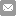 info@oeetak.gr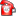 2810-223997, 2810332837, 2810301935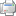 2810-224595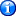 Υπεύθυνος Φορέα: Καρτέρης Σταύρος, Θέση στον Φορέα: Πρόεδρος, Τηλ. 2810-223997ΑΓΟΡΑ ΕΡΓΑΣΙΑΣ  - ΣΕΜΙΝΑΡΙΑΔΗΛΩΣΗ ΣΥΜΜΕΤΟΧΗΣ1.1Παρασκευή 18.10.2019 / 18.00 -18.45Προσωπικό πλάνο ανάπτυξης1.2Παρασκευή 18.10.2019 / 19.00 -19.45SocialMedia /LinkedIn -1.3Παρασκευή 18.10.2019 / 20.00- 20.45PsychometricTest1.4Σάββατο 19.10.2019 /10.00 – 11.00Σύνταξη Βιογραφικού Σημειώματος 1.5Σάββατο 19.10.2019 / 12.30 – 14.00Συνέντευξη / Attitude & Dress Code1.6Σάββατο 19.10.2019 / 15.00 – 16.00Business CanvasΠΑΡΑΛΛΗΛΕΣ ΔΡΑΣΕΙΣΔΗΛΩΣΗ ΣΥΜΜΕΤΟΧΗΣΣάββατο 19.10.2019 / 11.15 – 12.15Mentoring / «Pick Up Your Mentor»Από την ομάδα Μεντόρων του ΟΕΕ/ΤΑΚΣάββατο 19.10.2019 / 16.15 – 17.15Mentoring / «Pick Up Your Mentor»Από την ομάδα Μεντόρων του ΟΕΕ/ΤΑΚ